	Исх. 557-02/420  от 16.03.2021 г.	                                                Руководителю предприятия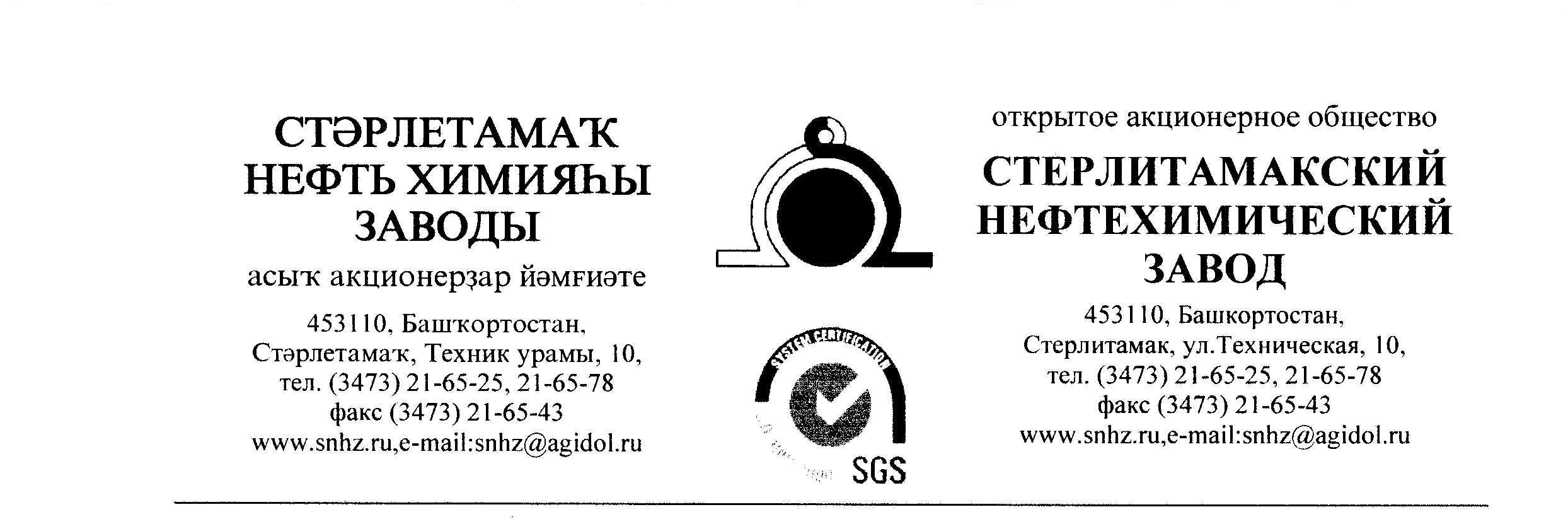 Прошу Вас выслать в наш адрес по Е-mail: vorobeva.gf@uktau.ru счёт на оплату  или коммерческое предложение по ценам, с учетом всех максимальных скидок, которые можно применить для нашего предприятия на поставку следующих позиций:В случае положительного решения, ответ прошу предоставить 17 марта  до 15.00, в коммерческом предложении прошу обязательно указать следующее:цена с НДС;условия оплаты (желательно отсрочка платежа: 50% по факту поставки в теч. 45 дней, оставшиеся 50% по факту поставки в теч. 60 дней);сроки и условия поставки;обязательно включите в стоимость транспортные расходы до склада ОАО «СНХЗ»(453110 Республика Башкортостан, г. Стерлитамак, ул. Техническая, 10);пункт отгрузки продукции;К предложению приложить Паспорт либо сертификат соответствия, представительские документы от завода-изготовителя (сертификат дилера, либо представителя).С уважением,	Воробьёва Г. Ф          Инженер по комплектацииИзолента  ПВХ 0,18*19 мм (20 мм) желтая  класс А, профессиональная1010штИзолента  ПВХ 0,18*19 мм (20 мм) желтая  класс А, профессиональная1010штИзолента  ПВХ 0,18*19 мм (20 мм) зеленая  класс А, профессиональная1010штИзолента  ПВХ 0,18*19 мм (20 мм) зеленая  класс А, профессиональная1010штИзолента  ПВХ 0,18*19 мм (20 мм) красная класс А, профессиональная1010штИзолента  ПВХ 0,18*19 мм (20 мм) красная класс А, профессиональная1010штИзолента  ПВХ 0,18*19 мм (20 мм) синяя класс А, профессиональная1050штИзолента  ПВХ 0,18*19 мм (20 мм) синяя класс А, профессиональная1050штИзолента  ПВХ 0,18*19 мм (20 мм) синяя класс А, профессиональная2050штИзолента  ПВХ 0,18*19 мм (20 мм) синяя класс А, профессиональная2050штИзолента  ПВХ 0,18*19 мм (20 мм) синяя класс А, профессиональная2050штИзолента  ПВХ 0,18*19 мм (20 мм) синяя класс А, профессиональная2050штИзолента  ПВХ 0,18*19 мм (20 мм) чёрная  класс А, профессиональная165165штИзолента  ПВХ 0,18*19 мм (20 мм) чёрная  класс А, профессиональная165165штИзолента  ПВХ 20 мм  ГОСТ 2162-971010кгИзолента  ПВХ 20 мм  ГОСТ 2162-971010кгИзолента ЗМ цветная 15 мм*10 м   (10шт/упак.)1010штИзолента ЗМ цветная 15 мм*10 м   (10шт/упак.)1010штИзолента х/б (шт)110110штИзолента х/б (шт)110110штЛента фум 0,1*10 мм55,3кгЛента фум 0,1*10 мм55,3кгЛента фум 0,1*10 мм0,35,3кгЛента фум 0,1*10 мм0,35,3кгЛента фум 0,1*15 мм39,5кгЛента фум 0,1*15 мм39,5кгЛента фум 0,1*15 мм19,5кгЛента фум 0,1*15 мм19,5кгЛента фум 0,1*15 мм59,5кгЛента фум 0,1*15 мм59,5кгЛента фум 0,1*15 мм0,59,5кгЛента фум 0,1*15 мм0,59,5кгЛента фум 0,2*19 мм0,50,5кгЛента фум 0,2*19 мм0,50,5кгЛента фум 8мм27кгЛента фум 8мм27кгЛента фум 8мм57кгЛента фум 8мм57кгЛента фум жгут 0,1*12 мм10116,75кгЛента фум жгут 0,1*12 мм10116,75кгЛента фум жгут 0,1*12 мм106,75116,75кгЛента фум жгут 0,1*12 мм106,75116,75кг